REKOMENDACINIS SAVAITINIS VEIKLOS PLANAS2021 m. balandžio 19–23 d. d.MANO JAUSMŲ IR EMOCIJŲ PASAULISKalbant ir bendraujant su vaiku, siekiama (siektina) ugdyti ir vystyti vaiko gebėjimus:Socialiniai gebėjimai – vaiko santykis su pačiu savimi, santykiai su bendraamžiais ir suaugusiaisiais, taip pat santykis su gamtine, socialine ir kultūrine aplinka;Pažinimo gebėjimai – smalsumas, domėjimasis, informacijos rinkimas ir apdorojimas, aktyvus aplinkos tyrinėjimas;Komunikavimo gebėjimai – tobulintinas kalbos suvokimas ir kalbėjimas, skaitymo ir rašymo pradmenys, dėmesio sukaupimas ir domėjimąsis įvairiais šaltiniais, suprasti sakytinę ir rašytinę informaciją;Meniniai gebėjimai – pajusti ir pastebėti grožį panaudojant meninę kūrybą kaip raiškos priemonę, su laisve ir gebėjimu kurti, išgyventi kūrybos džiaugsmą.EMOCIJOSEmocijos ir jausmai (skaidrės)https://prezi.com/k5reyucwnhvf/emocijos-ir-jausmai/ Emocijos – vaikų mintys (vaizdinė medžiaga)https://www.youtube.com/watch?v=uBi89LxwM1A Emocijos ir būsenos (pavadinimai)https://www.youtube.com/watch?v=XHxzhB89v8Q Emocijos – vaikų piešiniuosehttps://www.youtube.com/watch?v=OK2RcgyDUv0 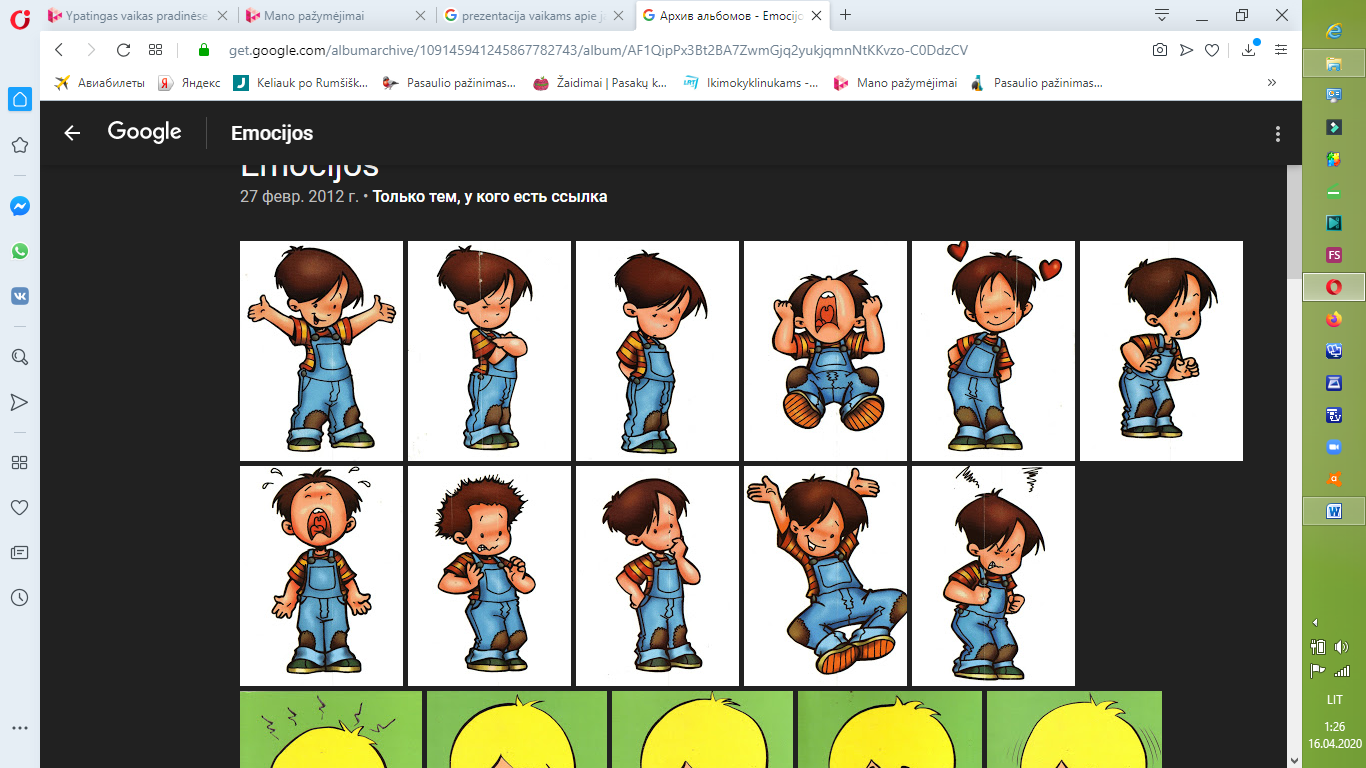 PATARLĖS IR PRIEŽODŽIAIKą jausmai jaučia, ko širdis trokšta, to sielai reikia.Kada jausmas soste, protas už durų.Jausmo niekas nepaskolins.Abejojantį ir višta nugali.Abu kaip vienas: ir riejasi, ir meluoja.Dainuoja tas, kieno sąžinė rami.Skausmo nei sėja, nei pjauna.PASAKOSPasaka – „Vilko pyktis“ (vaizdinė)https://www.youtube.com/watch?v=0RYdadknY0I Pasaka – „Kiškis drąsuolis“ (vaizdinė)https://www.facebook.com/joniskiokc/videos/vb.611964962281514/265498877805998/?type=2&theater Pasaka – „Apie mergytę, kuri mėgo bartis“ (įgarsinta)https://www.vaikams.lt/pasakos/audio-pasakos/apie-mergyte-kuri-mego-bartis.html Pasaka – „Grybų karas“ (įgarsinta)https://www.vaikams.lt/pasakos/audio-pasakos/grybu-karas.html Pasaka – „Trys paršiukai“ (įgarsinta)https://www.vaikams.lt/pasakos/audio-pasakos/trys-parsiukai.html Pasaka – „Jausmų pilis“http://www.pasakosvaikams.lt/pasakos-vaikams/jausmu-pilis/Pasakos vaikams apie jausmus ir emocijashttps://www.facebook.com/jauntalentai/posts/pasakos-vaikams-apie-jausmus-ir-emocijas/2380124838714618/ FILMUKAI (mokomieji)Kakė Makė mokosi suvaldyti pykti (laida vaikams)https://www.youtube.com/watch?v=RFAZ6cd2SRY Emocijos. Projektas su „Vaikų Linija“https://www.youtube.com/watch?v=f4VSb0Te8dg Išmok ir pažink emocijas (linksma edukacinė laida vaikams)https://www.youtube.com/watch?v=tyWKo_DrajY Kaip išmokti valdyti emocijashttps://www.youtube.com/watch?v=YyJkyoJRY-Q Emocijų išveikimo būdai I dalishttps://www.youtube.com/watch?v=GV9-TFWs1Ew Laimingas. Piktas (vaikų pamąstymai)https://www.youtube.com/watch?v=4XR23XKpppE FILMUKAI (animaciniai)„Išvirkščias pasaulis“https://www.pasakos.lt/isvirkscias-pasaulis/ „Stebuklų namai“https://www.pasakos.lt/stebuklu-namai/ „Karališka drąsa“https://www.pasakos.lt/karaliska-drasa/ „Ai ir Oi“ (apie nuotaikas)https://www.vaikams.lt/filmukai/ai-ir-oi.html „Du godūs meškiukai“https://www.vaikams.lt/filmukai/du-godus-meskiukai.html „Melagių pilis“https://www.vaikams.lt/filmukai/melagiu-pilis.html PRATIMAI, ŽAIDIMAINusiraminimo pratimashttps://www.youtube.com/watch?v=zgyX9ojollY Draugystės mankštelėhttps://www.youtube.com/watch?v=AEAM-Dx7TKI Jausmų lavinimo žaidimaihttp://laimeskelias.lt/3950/jausmu-lavinimo-zaidimai Pamokėlės ugdančios dorovęhttp://laimeskelias.lt/pamokeles-ugdancios-dorove Žmogaus jausmų atlasashttp://laimeskelias.lt/3022/zmogaus-jausmu-ir-savybiu-atlasas 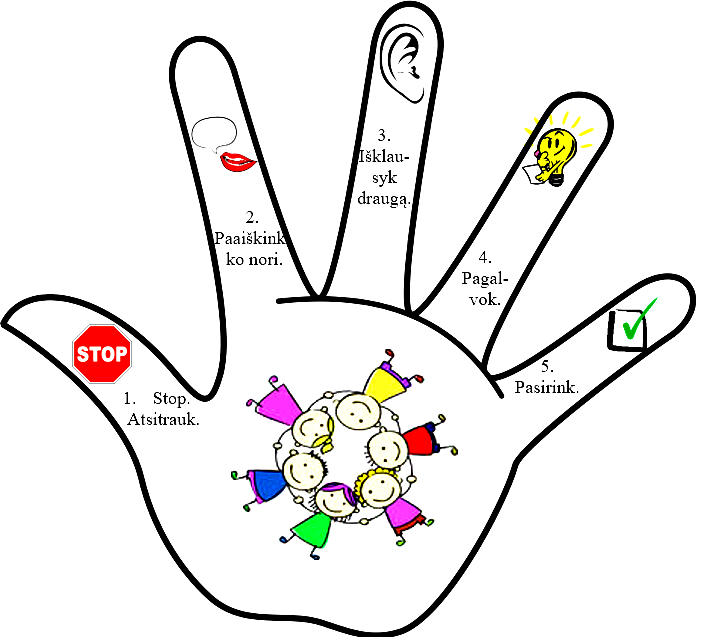 MENINĖ VEIKLAPopierinės figūrėlės pasakoms (atsispausdinti)https://www.apkabinkmenuli.lt/pasakos-su-popierinemis-figurelemis/ Atpažink savo emocijąhttps://www.apkabinkmenuli.lt/padekite-vaikui-atpazinti-savo-emocija/ Veidų knygahttps://www.apkabinkmenuli.lt/linksma-veidu-knyga/ Veidukų ir emocijų piešimashttps://www.pinterest.es/pin/523684262903034450/ Žmogeliukų piešimashttps://www.pinterest.es/pin/808255464359706208/ Jausmų laikrodukashttps://www.pinterest.es/pin/703898616736324714/ 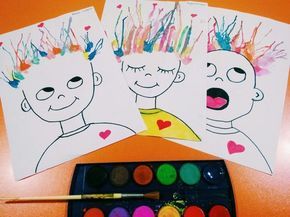 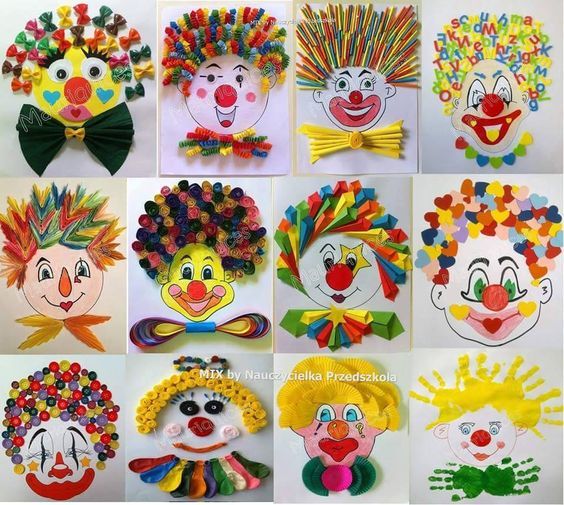 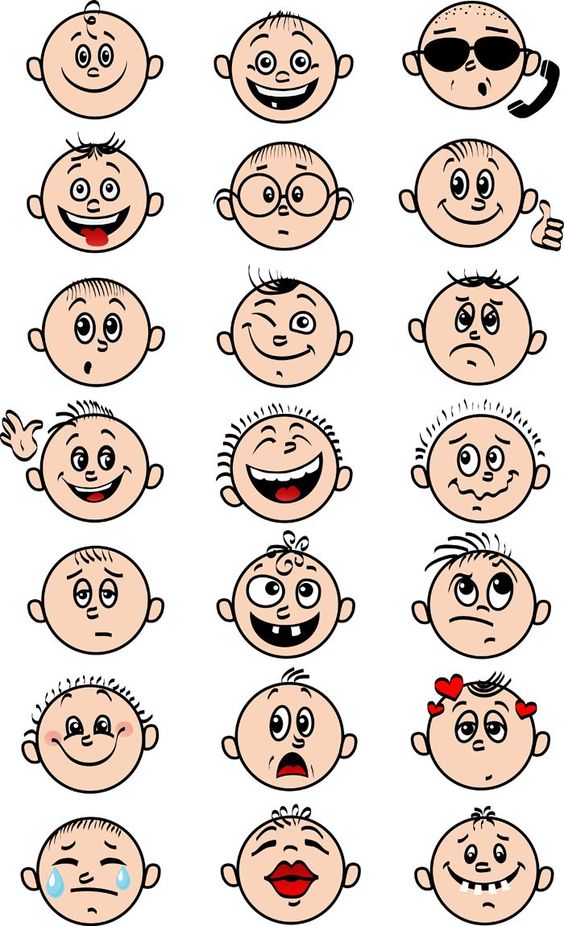 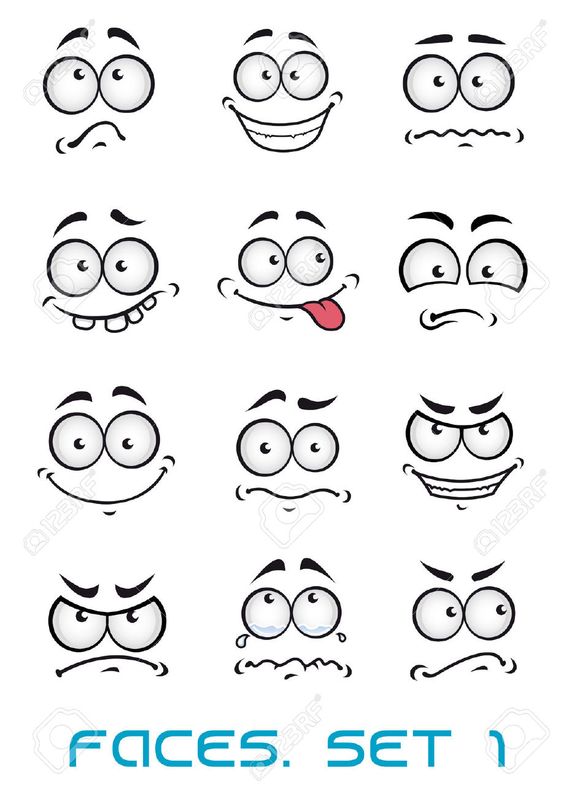 